ΠΡΟΣΚΛΗΣΗ ΓΙΑ ΑΠΕΥΘΕΙΑΣ ΑΝΑΘΕΣΗΗ ΑΜΚΕ «Αιγιναία» πολιτιστικός φορέας με έδρα την Αίγινα με την από 16/06/2021 απόφαση του Δικτύου  Συνεργασίας Δήμων ΠΕ Νήσων Αττικής, (Αρ. Πρωτ 1325),  ως φορέας υλοποίησης της πράξης με τίτλο «Ψηφιακή προβολή με θέμα "Τα νησιά του Αργοσαρωνικού στη διάρκεια της Ελληνικής Επανάστασης του 1821” με κωδικό ΟΠΣ 5070666 (κωδ. απόφασης 11903) στο επιχειρησιακό πρόγραμμα Αλιείας και Θάλασσας 2014-2020, προτίθεται να αναθέσει την παροχή υπηρεσιών για τις ενέργειες του Υποέργου 1- Ανάπτυξη περιεχομένου (pre-production, post-production και οπτική ταυτότητα έργου) και δράσεις προβολής.Πληροφοριακά στοιχείαΑναλυτική Πρόσκληση και Τεχνικές προδιαγραφές: https://www.facebook.com/periodikoaiginaia/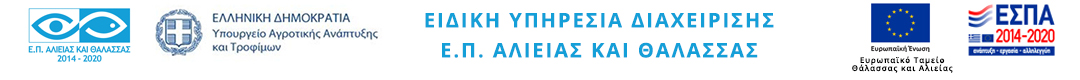 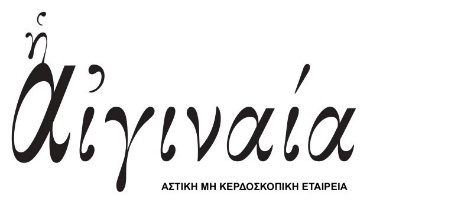 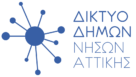 Διαδικασία ΑνάθεσηςπρομήθειαςΑπευθείας ΑνάθεσηΤίτλος προμήθειαςΑνάπτυξη περιεχομένου (pre-production, post-production και οπτική ταυτότητα έργου) και δράσεις προβολής (ΠΡΟΣΚΛΗΣΗ 1)Προϋπολογισμός14.632,00€ (συμπεριλαμβανομένου ΦΠΑ)Κριτήριο ΑνάθεσηςΠλέον συμφέρουσα από οικονομική άποψη προσφορά (βάσει τιμής)Καταληκτική Ημερομηνία    &	Ώρα Υποβολής ΠροσφορώνΠέμπτη 29/07/2021 και ώρα 14:00 μ.μ.Τόπος κατάθεσης προσφορώνΑιγιναία, Γραφείο Γεωργίου Μπόγρη, Μητροπόλεως 9, ΑΙΓΙΝΑ .Υπόψιν κας Ελένη Γούστη-Σταμπόγλη